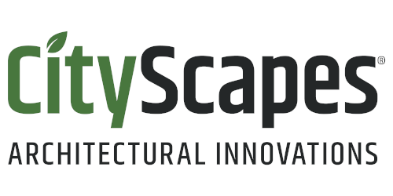 SECTION 12933 (12 93 30)MANUFACTURED PLANTERSDisplay hidden notes to specifier. (Don't know how? Click Here)Copyright 2023 ARCAT, Inc. - All rights reserved** NOTE TO SPECIFIER **  CityScapes International Inc.; Screens and EnclosuresThis section is based on the products of CityScapes International Inc., which is located at:4200 Lyman Ct.Hilliard, OH 43026Toll Free:  877-SCREENSPhone:  614-850-2549Email:  contact@cityscapesinc.com.Web:  https://cityscapesinc.com/[Click Here] for additional information.CityScapes®, Inc. products stand out by blending in. Offering premier architectural solutions to discreetly conceal dumpsters, HVAC units and other necessities that its owners, occupants and neighbors would prefer not to see, CityScapes designs, develops and manufactures code-compliant, customizable architectural solutions that beautify exteriors and keep buildings compliant, safe, and beautiful. Each high-end solution is thoughtfully engineered to meld seamlessly into the building's unique design, meeting the specific needs of each project.

Founded in Columbus, Ohio, in 1997, CityScapes continues to operate and manufacture within the United States. Its flagship product Envisor® has remained the top choice for HVAC screening products among architects, building owners and contractors for over twenty-five years. CityScapes pioneered the concept of screening a rooftop HVAC unit without penetrating the roof with its innovative Envisor product, proven to be the preferred alternative to parapet walls. The development of Envisor led to the discovery of the need for customizable architectural solutions. Today, the company produces over a half-dozen core products. If an available product does not match a building's needs, internal designers work closely with customers to design, create, and produce the necessary solution.

Through its original equipment manufacturing plant located in Columbus, Ohio, CityScapes controls end-to-end production and has the capabilities to complete custom fabrications domestically. The company manages design, manufacturing, and installation to ensure high-quality products are versatile, consistent, and virtually maintenance-free.

With its expertise and support from start to finish, CityScapes offers next level responsiveness, creativity and collaboration to its architects, designers, contractors and building owners to better screen, protect or enhance the look of a building. Clients work with a dedicated project manager and benefit from this single point of contact throughout the entirety of the process. Coordination of every aspect including design, engineering, project management, manufacturing, delivery, and installation is managed internally. Once a product is shipped, a network of specialized installers is available throughout the United States to install it on-site.

CityScapes sustains its continued growth by answering the question, “how can we meet a customer's challenge better today than we did yesterday?" Each customized architectural solution the company produces fills a market void. Its diverse client portfolio and national coverage gives the company the experience and knowledge to expand its product library and refine its approach to improving the appearance and functionality of all types of buildings and customer needs.

Signature Products IncludeEnvisor® Rooftop Screens
Covrit® Dumpster Enclosures and Walls and Gates
ToughGate™ Doors & GatesMegaGate™Eclipse™ Privacy Screens
NatureScreen® Trellis Systems
Planx® Planters
Sanctum Cabanas
Architectural Canopies
Architectural Signage

CityScapes by the Numbers25+ years of white glove serviceDistribution and installation across all 50 states and Canada130 dedicated employees200,000 square foot manufacturing center in Columbus, OhioGENERALSECTION INCLUDES** NOTE TO SPECIFIER **  Delete items below not required for project.Modular planters.RELATED SECTIONS** NOTE TO SPECIFIER ** Delete any sections below not relevant to this project; add others as required.Section 12930 - Site Furnishings.Section 12920 - Interior Planters.SUBMITTALSSubmit under provisions of Section 01300.Product Data:Manufacturer's data sheets on each product to be used.Preparation instructions and recommendations.Storage and handling requirements and recommendations.Typical installation methods.** NOTE TO SPECIFIER **  Delete if not applicable to product type.Verification Samples:  Two representative units of each type, size, pattern, and color.Shop Drawings:  For all planters showing sizes and dimensions, drawings showing   installation and fastening methods if applicable.QUALITY ASSURANCEManufacturer Qualifications:  Company specializing in manufacturing products specified in this section with a minimum one year documented experience.Installer Qualifications:  Company specializing in performing Work of this section with minimum two years documented experience with projects of similar scope and complexity.Source Limitations:  Provide each type of product from a single manufacturing source to ensure uniformity.** NOTE TO SPECIFIER **  Include mock-up if the project size or quality warrant the expense. The following is one example of how a mock-up on might be specified. When deciding on the extent of the mock-up, consider all the major different types of work on the project.Mock-Up:  Construct a mock-up with actual materials in sufficient time for Architect’s review and to not delay construction progress. Locate mock-up as acceptable to Architect and provide temporary foundations and support.Intent of mock-up is to demonstrate quality of workmanship and visual appearance.If mock-up is not acceptable, rebuild mock-up until satisfactory results are achieved.Retain mock-up during construction as a standard for comparison with completed work.Do not alter or remove mock-up until work is completed or removal is authorized.PRE-INSTALLATION CONFERENCEConvene a conference approximately two weeks before scheduled commencement of the Work. Attendees shall include Architect, Contractor and trades involved. Agenda shall include schedule, responsibilities, critical path items and approvals.DELIVERY, STORAGE, AND HANDLINGDelivery:For pre-assembled units, remove banding from pallet and inspect planters for signs of damage during transit. Remove planters from pallet.For ready to assemble units, inspect delivery for signs of damage during transit. Follow assembly instructions, included with your purchase.Keep planter trays out of direct sunlight when stored. Trays are susceptible to warping until filled with soil.Handle in strict compliance with manufacturer's written instructions and recommendations.Protect from damage due to weather, excessive temperature, and construction operations.PROJECT ENVIRONMENTSArchitects, Landscape Architects, Contractors, Building Owners, Developers, and others shall ensure planters are positioned on stable surfaces.Fill planter tray (when supplied) a minimum of 2 inches (51 mm) above the tray.Raised planters should be secured to concrete pad or footing in areas where tipping may occur (i.e. assisted living centers, nursing homes, daycare centers etc…)WARRANTYManufacturer’s standard limited warranty unless indicated otherwise.PRODUCTSMANUFACTURERSAcceptable Manufacturer:  CityScapes International Inc., which is located at:  4200 Lyman Ct., Hilliard, OH 43026; Toll Free:  877-SCREENS; Phone:  614-850-2549; Email:  contact@cityscapesinc.com; Web:  https://cityscapesinc.com/** NOTE TO SPECIFIER ** Delete one of the following two paragraphs; coordinate with requirements of Division 1 section on product options and substitutions.Substitutions:  Not permitted.Requests for substitutions will be considered in accordance with provisions of Section 01600.MANUFACTURED PLANTERSBasis or Design:  Planx Planters manufactured by CityScapes. Planks of textured wood grain PVC or natural wood, or metal panels for the sides and end of the planter. Extruded aluminum posts and stiffeners for framing and direct attachment of panels. Posts attach to concrete pads, piers, or footings, provided by others,  or are part of a free-standing unit. Custom sizes, shapes, materials, and colors can be made.** NOTE TO SPECIFIER **  These items are optional. Delete options not required.Planter Tray:  Pre-formed polystyrene for soil and plant retention.NatureScreen Trellis System:  For vertical growing of plants.Materials:  Use recycled materials whenever possible.Posts and Stiffeners:  Extruded aluminum. Wall Thickness:  0.090 inches. (2.29 mm) Posts (WxD):  3 x 3 inch (76 x 76 mm) actual.Stiffeners are extruded aluminum shapes.Finish:  Posts and stiffeners are powder coated in a variety of colors. The coating is 2 to 4 mils (0.051 to 0.102 mm) thick.Panels:  1 inch (24 mm) solid PVC boards. Solid core. Extruded.PVC Planks carry the longest warranty of all our products and require little to no maintenance.Panels:  Extruded aluminum infill.Extruded aluminum products in accordance with Aluminum Plate, Shapes and Bar:  ASTM B 221, alloy6005-T5, 6061-T5 or 6063-T5.Panels:  1 inch (24 mm), natural wood planks.Panels:  Composite Deck Boards, IPE, or Cedar:  1 inch (24 mm) in thickness.Threaded Fasteners:  Screws, Bolts, Nuts and Washers:  Stainless steel.Threaded Fasteners:  Screws, Bolts, Nuts and Washers:  Galvanized steel.** NOTE TO SPECIFIER **  Alternatives are available for applications where a tray will not fit or support the desired soil volume. Contact the Manufacturer for options. Delete if not required.Planter Tray:  Thermoformed, polystyrene tray for soil and plant retention. Drains to a channeled outlet in the planter post or directly to the ground.** NOTE TO SPECIFIER **  For interior applications, do not drill drain holes without consideration to drainage management. Manufacturer can provide options and suggestions.Modular Construction:  Available in a variety of sizes, shapes, and heights.Posts and Stiffeners:  Cut to length and powder coated. Includes caps and base covers, when requested.Color:  Determined by Architect from Manufacturer’s standard range.Panels:  Cut to length and assembled, into the 4 sides of the finished planter. Note:  Panel Heights:  6 inch (152 mm) increments and does not need to equal the overall height of the planter (i.e. planter height of 24 inches (610 mm) with 18 inches (457 mm) of plank and 6 inches (152 mm) of exposed post).Color:  Determined and Approved by Architect from Manufacturer’s standard range.Planter Trays:  Arrive without drainage holes, unless specified at time of order. Holes can easily be drilled on site.** NOTE TO SPECIFIER **  Contact manufacturer for more information on accessories.Accessories:  Available at time of order.Self-watering trays.Irrigation systems.NatureScreen Trellis attachments.Pest covers.Lighting.Finish:  Aluminum Parts:  Textured.Aluminum Parts:  Satin.Panels have a natural matte finish.** NOTE TO SPECIFIER **  Made to order sizes always available. Delete planter type options and dimensions not required.Planter Sizes:  All 34 inches (864 mm) high planters listed meet ADA side roll up standard.Elevated planters, including tray. Standard design is 3 planks of coverage or 18 inches.Dimensions (HxLxD):  18 x 36 x 34 inches (457 x 914 x 864 mm).Dimensions (HxLxD):  18 x 48 x 34 inches (457 x 1219 x 864 mm).Dimensions (HxLxD):  24 x 48x 34 inches (610 x 1219 x 864 mm).Dimensions (HxLxD):  24 x 60 x 34 inches (610 x 1524 x 864 mm).Dimensions (HxLxD):  24 x 72 x 34 inches (610 x 1829 x 864 mm).Dimensions (HxLxD):  ___ x ___ x ___ inches ( mm).** NOTE TO SPECIFIER **  Planter heights are in 6 inch (1582 mm) increments, starting at 18 inches (457 mm)Desired Planter Depth. ___ inches ( mm).Planters, Typically 24 inches Deep. Standard sizes, including tray:Dimensions (HxLxD):  18 x 24 x 24 inches (457 x 610 x 610 mm).Dimensions (HxLxD):  18 x 48 x 24 inches (457 x 1219 x 610 mm).Dimensions (HxLxD):  18 x 60 x 24 inches (457 x 1524 x 610 mm).Dimensions (HxLxD):  18 x 72 x 24 inches (457 x 1829 x 610 mm).Dimensions (HxLxD):  24 x 24 x 24 inches (610 x 610 x 610 mm).Dimensions (HxLxD):  24 x 48 x 24 inches (610 x 1219 x 610 mm).Dimensions (HxLxD):  24 x 60 x 24 inches (610 x 1524 x 610 mm).Dimensions (HxLxD):  24 x 72 x 24 inches (610 x 1829 x 610 mm).Dimensions (HxLxD):  30 x 24 x 24 inches (762 x 610 x 610 mm).Dimensions (HxLxD):  30 x 48 x 24 inches (762 x 1219 x 610 mm).Dimensions (HxLxD):  30 x 60 x 24 inches (762 x 1524 x 610 mm).Dimensions (HxLxD):  30 x 72 x 24 inches (762 x 1829 x 610 mm).Dimensions (HxLxD):  ___ x ___ x ___ inches ( mm).** NOTE TO SPECIFIER **  Planter depths Are in 6 inch (1582 mm) increments.Desired Planter Depth. ___ inches ( mm).Raised bed sizes (no tray):Dimensions (HxLxD):  24 x 24 x 12 inches (610 x 610 x 305 mm).Dimensions (HxLxD):  24 x 48 x 12 inches (610 x 1219 x 305 mm).Dimensions (HxLxD):  24 x 96 x 12 inches (610 x 2438 x 305 mm).Dimensions (HxLxD):  48 x 48 x 12 inches (1219 x 1219 x 305 mm).Dimensions (HxLxD):  48 x 96 x 12 inches (1219 x 2438 x 305 mm).Dimensions (HxLxD):  48 x 120 x 12 inches (1219 x 3048 x 305 mm).Dimensions (HxLxD):  24 x 24 x 18 inches (610 x 610 x 457 mm).Dimensions (HxLxD):  24 x 48 x 18 inches (610 x 1219 x 457 mm).Dimensions (HxLxD):  24 x 96 x 18 inches (610 x 2438 x 457 mm).Dimensions (HxLxD):  48 x 48 x 18 inches (1219 x 1219 x 457 mm).Dimensions (HxLxD):  48 x 96 x 18 inches (1219 x 2438 x 457 mm).Dimensions (HxLxD):  48 x 120 x 18 inches (1219 x 3048 x 457 mm).Dimensions (HxLxD):  ___ x ___ x ___ inches ( mm).ADA Planter with front side wheelchair straight in access.Dimension (HxLxD):  34 x 62 x 24.5 inches (863 x 1575 x 622 mm)** NOTE TO SPECIFIER **  Planter depths Are in 6 inch (1582 mm) increments.Desired Planter Depth. ___ inches (___ mm).Custom:Dimensions (HxLxD):  ___ x ___ x ___ inches (___ x ___ x ___ mm).** NOTE TO SPECIFIER **  Planter depths Are in 6 inch (1582 mm) increments.Desired Planter Depth. ___ inches (___ mm).Other:  Any combination of raised planters, raised bed or elevated garden planters may be connected to form various shapes and heights including:Tiered, “T”. “L”, or “U”, Shapes.PLANTER ACCESSORIESAccessories:  Available at time of order.** NOTE TO SPECIFIER **  Delete accessories not required.Self-watering.Irrigation systems.Integrated NatureScreen Trellis.Pest covers.Lighting.EXECUTIONEXAMINATIONDo not begin installation until substrates have been properly constructed and prepared.If substrate preparation is the responsibility of another installer, notify Architect in writing of unsatisfactory preparation before proceeding.PREPARATIONClean surfaces thoroughly prior to installation.Prepare surfaces using the methods recommended by the manufacturer for achieving the best result for the substrate under the project conditions.INSTALLATIONInstall in accordance with manufacturer's instructions, approved submittals, and in proper relationship with adjacent construction.FIELD QUALITY CONTROLField Inspection:  Coordinate field inspection in accordance with appropriate sections in Division 01.** NOTE TO SPECIFIER **  Include if manufacturer provides field quality control with onsite personnel for instruction or supervision of product installation, application, erection, or construction. Delete if not required.Manufacturer’s Services:  Coordinate manufacturer’s services in accordance with appropriate sections in Division 01.CLEANING AND PROTECTIONClean products in accordance with the manufacturers recommendations.Touch-up, repair or replace damaged products before Substantial Completion.END OF SECTION